Lord Fairfax Community College &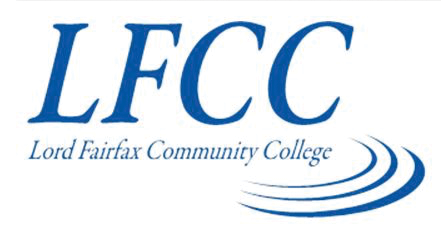           West Virginia University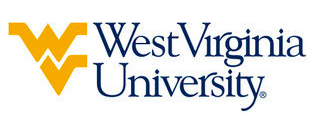 Associate of Arts and Sciences in Liberal Studies (Communication) leading toBachelor of Science in Journalism (WVU-BS)Suggested Plan of StudyStudents must have a cumulative GPA of 2.5 or higher to be admitted to the Reed College of Media upon transferring to West Virginia University. Students who do not have a GPA of at least 2.5 must have a GPA of 2.0 and a C or better in CST 212 (WVU JRL 215) to be directly admitted to the Reed College. The WVU General Education Foundations curriculum (GEF) includes eight areas (F1-F8). F1 (Composition and Rhetoric), F2 (Science & Technology), and F3 (Mathematics & Quantitative Skills) are specified above. These 3 Areas will be fulfilled by General Education requirements at Lord Fairfax. Students must also complete 3 credit hours from each of the GEF Areas 4 through 7, and are encouraged to study the provided GEF chart to select electives that satisfy these requirements. By using the suggested plan of study above, students are able to fulfill GEF Areas 5 and 6 of requirement prior to graduation from Lord Fairfax. GEF Area 4 will be completed by JRL 101, and GEF Area 7 is slated to be completed at WVU. Students not completing this requirement at LFCC will exceed the standard 120 credit requirement and take courses at WVU to do so.The WVU GEF curriculum also includes 9 credits (normally 3 three-credit courses) of Focus coursework (F8), to help students capitalize on the range and diversity of courses offered at WVU. In order to maximize connections, incorporate additional competencies, and encourage true breadth of study, students must fulfill the Focus through completion of one of the following academic paths: (a) completion of a minor; (b) completion of a double major or dual degree, or (c) completion of 9 credits of additional coursework from the list of courses approved for GEF Areas F1 through F7. Lord Fairfax students pursuing a degree in Journalism will fulfill this requirement upon completion of their required academic minor. Students completing degrees in WVU’s Reed College of Media are required to work with their advisors to integrate completion of an academic minor into their programs of study. WVU offers over 100 minors that complement major fields of study, build on students’ unique interests, expand perspectives, and broaden skills. See http://catalog.wvu.edu/undergraduate/minors/#minorsofferedtext for a list of available minors. Lord Fairfax students may begin completion of certain minors at LFCC by utilizing ELECTIVE hours to take courses equivalent to the minor’s introductory requirements at WVU.Students who have questions about admission into their intended program, GEF requirements, minors, or any other issue relating to academics at West Virginia University should contact the Office of Undergraduate Education at WVU.     ____________________________________      	     ____________________________________          	_______________	       Print Name	 		           Signature		  	        DateDiana Martinelli Ph.D. Dean for WVU’s Reed College of MediaLord Fairfax Credit HoursWVU EquivalentCredit HoursYear One, 1st SemesterENG 1113ENGL 1013PEO/HLT1PE 1TC1MTH 1543MATH 1223SDV 1001ORIN 1TC1CST 1003CSAD 2703ITE 1193CS 1TC3TOTAL1414Year One, 2nd SemesterENG 1123ENGL 1023HIS 1223HIST 1533CST Elective3CST Elective3Social Science Elective3Social Science Elective3Humanities Elective3Humanities Elective3TOTAL1515Year Two, 1st SemesterEnglish Literature Elective3English Literature Elective3SCI W/ LAB4SCI W/ LAB4CST Elective3CST Elective3PLS 1353POLS 1023FOR LANG 1014FOR LANG 1014TOTAL1717Year Two, 2nd SemesterSCI W/ LAB4SCI W/ LAB4FOR LANG 1024FOR LANG 1024Global Studies Elective3Global Studies Elective3CST Elective3CST Elective3CST Elective3CST Elective3TOTAL1717WEST VIRGINIA UNIVERSITYWEST VIRGINIA UNIVERSITYWEST VIRGINIA UNIVERSITYWEST VIRGINIA UNIVERSITYYear Three, 1st SemesterYear Three, 2nd SemesterJRL 1013JRL MAJOR WRITING COURSE3JRL 2253JRL MAJOR CREATING COURSE3JRL MAJOR WRITING COURSE3MINOR COURSE3JRL MAJOR CREATING COURSE3MINOR COURSE3MINOR COURSE3STAT 1113TOTAL15TOTAL15Year Four, 1st SemesterYear Four, 2nd SemesterJRL 4283JRL 4593JRL MAJOR ENGAGING COURSE3300/400  JRL/STCM ELECTIVE3MINOR COURSE3MINOR COURSE3BUSA 3303BUSA 2013GEF 73TOTAL15TOTAL12